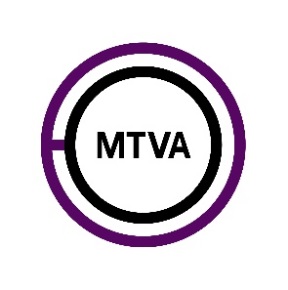 REZSI2020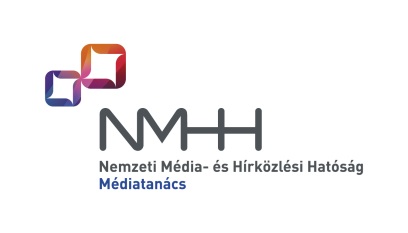 PÁLYÁZATI KÉRELEM
PÁLYÁZÓI NYILATKOZATa pályázó neve:A pályázó képviselőjeként büntetőjogi felelősségem tudatában kijelentem, hogya) a pályázó a pályázat beadásával önként és kifejezetten hozzájárul ahhoz, hogy az általa megadott személyes adatait az Alap az adatvédelemre vonatkozó, mindenkor hatályos jogszabályi előírások betartásával a pályázati eljárásban való részvétel érdekében és az ehhez szükséges mértékben nyilvántartsa, illetve kezelje, valamint hozzájárul ahhoz, hogy adatait az Alap az NMHH és a Mecenatúra Program lebonyolításában részt vevő szervek felé továbbíthatja.b) A jelen támogatás elszámolásába más támogatásokból finanszírozott kifizetések számláinak, dokumentumainak, illetve bizonylatainak záradékolt összegei nem vonhatók be, a jelen támogatásból fedezett kifizetések számláinak, dokumentumainak, illetve bizonylatainak záradékolt összegei más támogatások felhasználásának igazolásához nem használhatóak fel.c) Kötelezettséget vállalok arra, hogy a pályázó a támogatással kapcsolatos okiratokat és dokumentumokat a támogatásról szóló döntés meghozatalának napjától számított 10 évig megőrzi.d) Tudomásul veszem, hogy a jelen pályázati felhívás alapján a támogatás az EUMSZ 107. és 108. cikkének csekély összegű (de minimis) támogatásokra való alkalmazásáról szóló 2013. december 18-i 1407/2013/EU bizottsági rendelet (HL L 352, 2013.12.24. 1.o.) hatálya alá tartozó csekély összegű támogatásnak minősül, továbbá fentieknek megfelelően az ÁPF VI. fejezetének 25. pontjában foglalt rendelkezéseket a pályázóra nézve kötelező jelleggel elismerem.A pályázó képviselőjeként büntetőjogi felelősségem tudatában kijelentem, hogya) a pályázó a pályázat beadásával önként és kifejezetten hozzájárul ahhoz, hogy az általa megadott személyes adatait az Alap az adatvédelemre vonatkozó, mindenkor hatályos jogszabályi előírások betartásával a pályázati eljárásban való részvétel érdekében és az ehhez szükséges mértékben nyilvántartsa, illetve kezelje, valamint hozzájárul ahhoz, hogy adatait az Alap az NMHH és a Mecenatúra Program lebonyolításában részt vevő szervek felé továbbíthatja.b) A jelen támogatás elszámolásába más támogatásokból finanszírozott kifizetések számláinak, dokumentumainak, illetve bizonylatainak záradékolt összegei nem vonhatók be, a jelen támogatásból fedezett kifizetések számláinak, dokumentumainak, illetve bizonylatainak záradékolt összegei más támogatások felhasználásának igazolásához nem használhatóak fel.c) Kötelezettséget vállalok arra, hogy a pályázó a támogatással kapcsolatos okiratokat és dokumentumokat a támogatásról szóló döntés meghozatalának napjától számított 10 évig megőrzi.d) Tudomásul veszem, hogy a jelen pályázati felhívás alapján a támogatás az EUMSZ 107. és 108. cikkének csekély összegű (de minimis) támogatásokra való alkalmazásáról szóló 2013. december 18-i 1407/2013/EU bizottsági rendelet (HL L 352, 2013.12.24. 1.o.) hatálya alá tartozó csekély összegű támogatásnak minősül, továbbá fentieknek megfelelően az ÁPF VI. fejezetének 25. pontjában foglalt rendelkezéseket a pályázóra nézve kötelező jelleggel elismerem.A pályázó képviselőjeként büntetőjogi felelősségem tudatában kijelentem, hogya) a pályázó a pályázat beadásával önként és kifejezetten hozzájárul ahhoz, hogy az általa megadott személyes adatait az Alap az adatvédelemre vonatkozó, mindenkor hatályos jogszabályi előírások betartásával a pályázati eljárásban való részvétel érdekében és az ehhez szükséges mértékben nyilvántartsa, illetve kezelje, valamint hozzájárul ahhoz, hogy adatait az Alap az NMHH és a Mecenatúra Program lebonyolításában részt vevő szervek felé továbbíthatja.b) A jelen támogatás elszámolásába más támogatásokból finanszírozott kifizetések számláinak, dokumentumainak, illetve bizonylatainak záradékolt összegei nem vonhatók be, a jelen támogatásból fedezett kifizetések számláinak, dokumentumainak, illetve bizonylatainak záradékolt összegei más támogatások felhasználásának igazolásához nem használhatóak fel.c) Kötelezettséget vállalok arra, hogy a pályázó a támogatással kapcsolatos okiratokat és dokumentumokat a támogatásról szóló döntés meghozatalának napjától számított 10 évig megőrzi.d) Tudomásul veszem, hogy a jelen pályázati felhívás alapján a támogatás az EUMSZ 107. és 108. cikkének csekély összegű (de minimis) támogatásokra való alkalmazásáról szóló 2013. december 18-i 1407/2013/EU bizottsági rendelet (HL L 352, 2013.12.24. 1.o.) hatálya alá tartozó csekély összegű támogatásnak minősül, továbbá fentieknek megfelelően az ÁPF VI. fejezetének 25. pontjában foglalt rendelkezéseket a pályázóra nézve kötelező jelleggel elismerem.